Tiszavasvári Város ÖnkormányzataKépviselő-testületének5/2018. (I.25.) Kt. számú határozataA fogyatékos személyek otthonára vonatkozó 2017. évi támogatási szerződés módosításárólTiszavasvári Város Önkormányzata Képviselő-testülete „A fogyatékos személyek otthonára vonatkozó 2017. évi támogatási szerződés módosításáról” szóló előterjesztéssel kapcsolatban az alábbi határozatot hozza:A Szociális és Gyermekvédelmi Főigazgatóság (1132, Budapest, Visegrádi u. 49. sz.) és Tiszavasvári Város Önkormányzata (4440 Tiszvasvári, Városháza tér 4. sz.) között – a Kornisné Liptay Elza Szociális és Gyermekvédelmi Központ által működtetett fogyatékos személyek bentlakásos otthona finanszírozására vonatkozó - az ESZ-006/1-2017. támogatási szerződésszámú „1993. évi III. törvény 67. § (2) bekezdése szerinti fogyatékos személyek otthona működtetéséhez” megjelölésű, kedvezményezett képviseletre jogosultja által 2018.01.17. napján aláírt támogatási szerződést módosító – jelen határozat I. mellékletét képező – szerződést jóváhagyja.Határidő: azonnal  						Felelős: Dr. Fülöp Erik                                                                                          polgármester                    Dr. Fülöp Erik					Badics Ildikó                      polgármester					       jegyző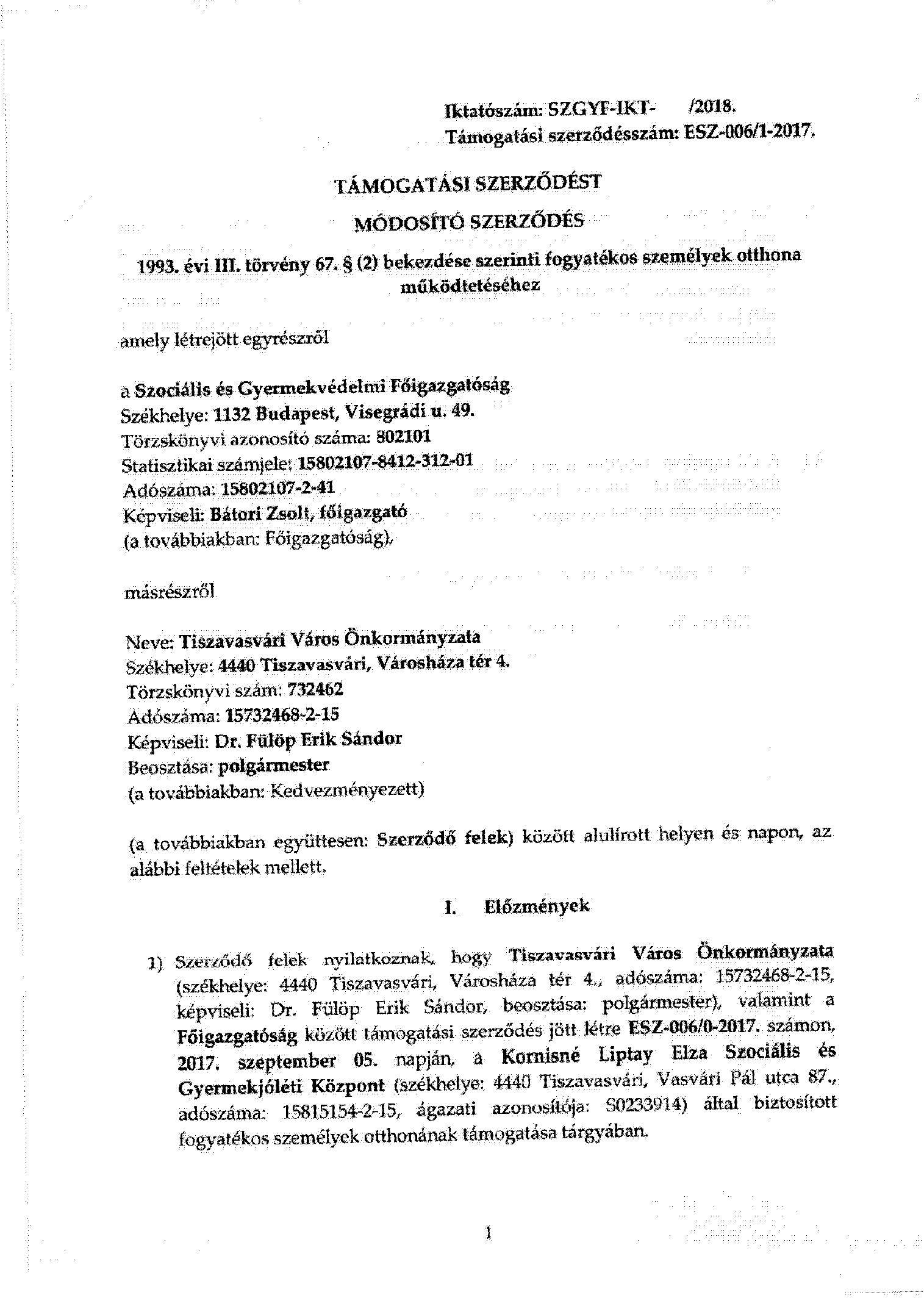 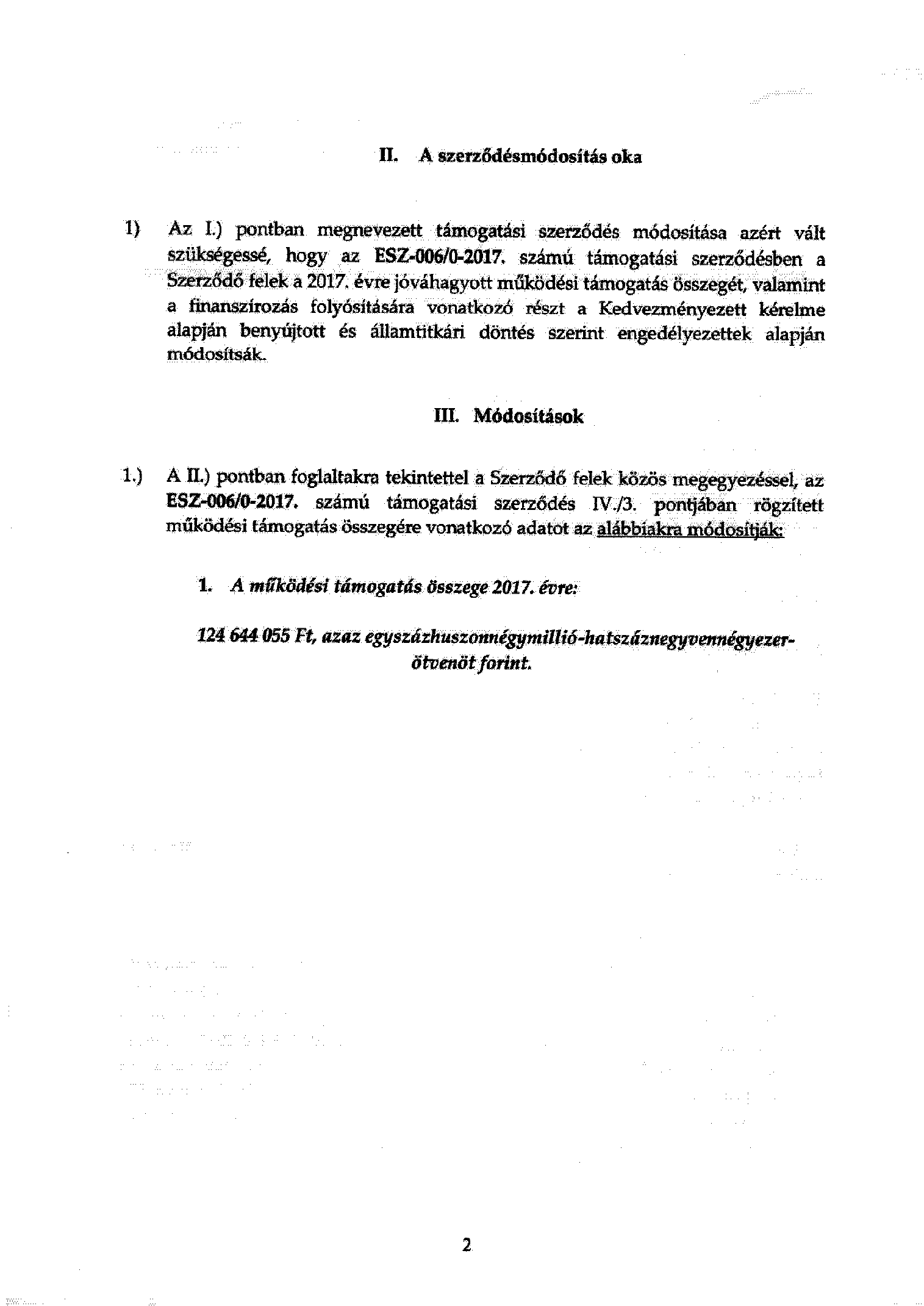 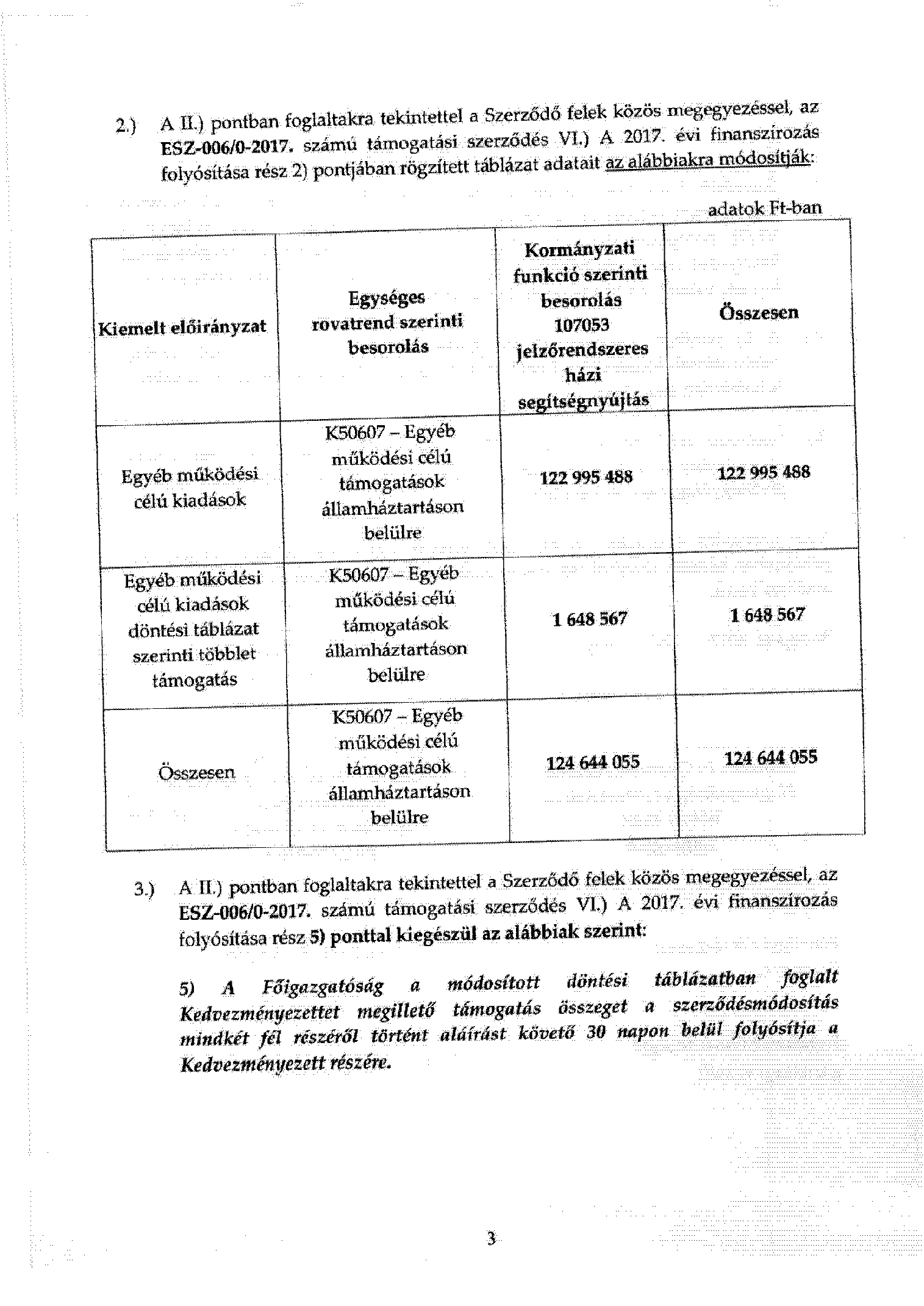 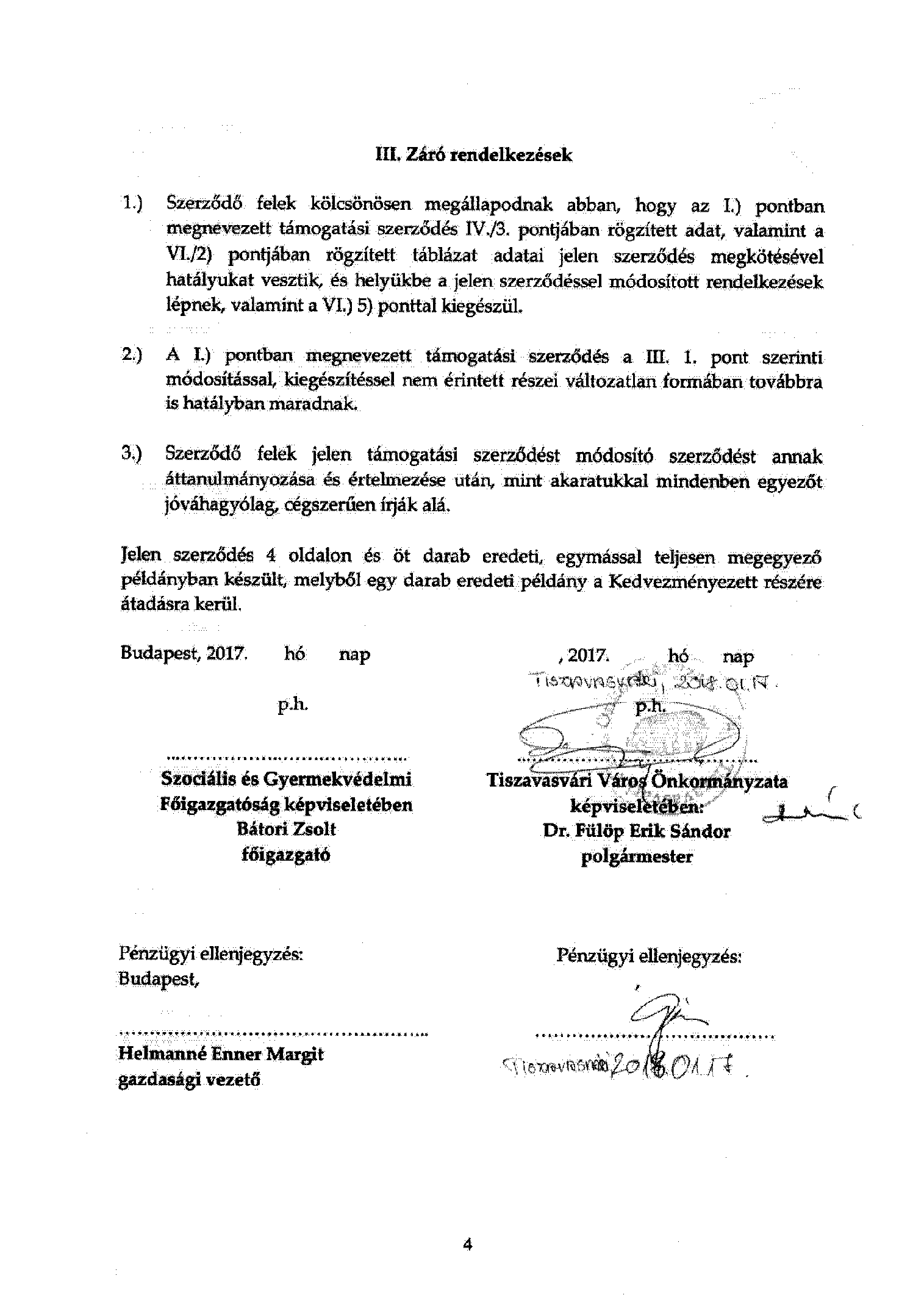 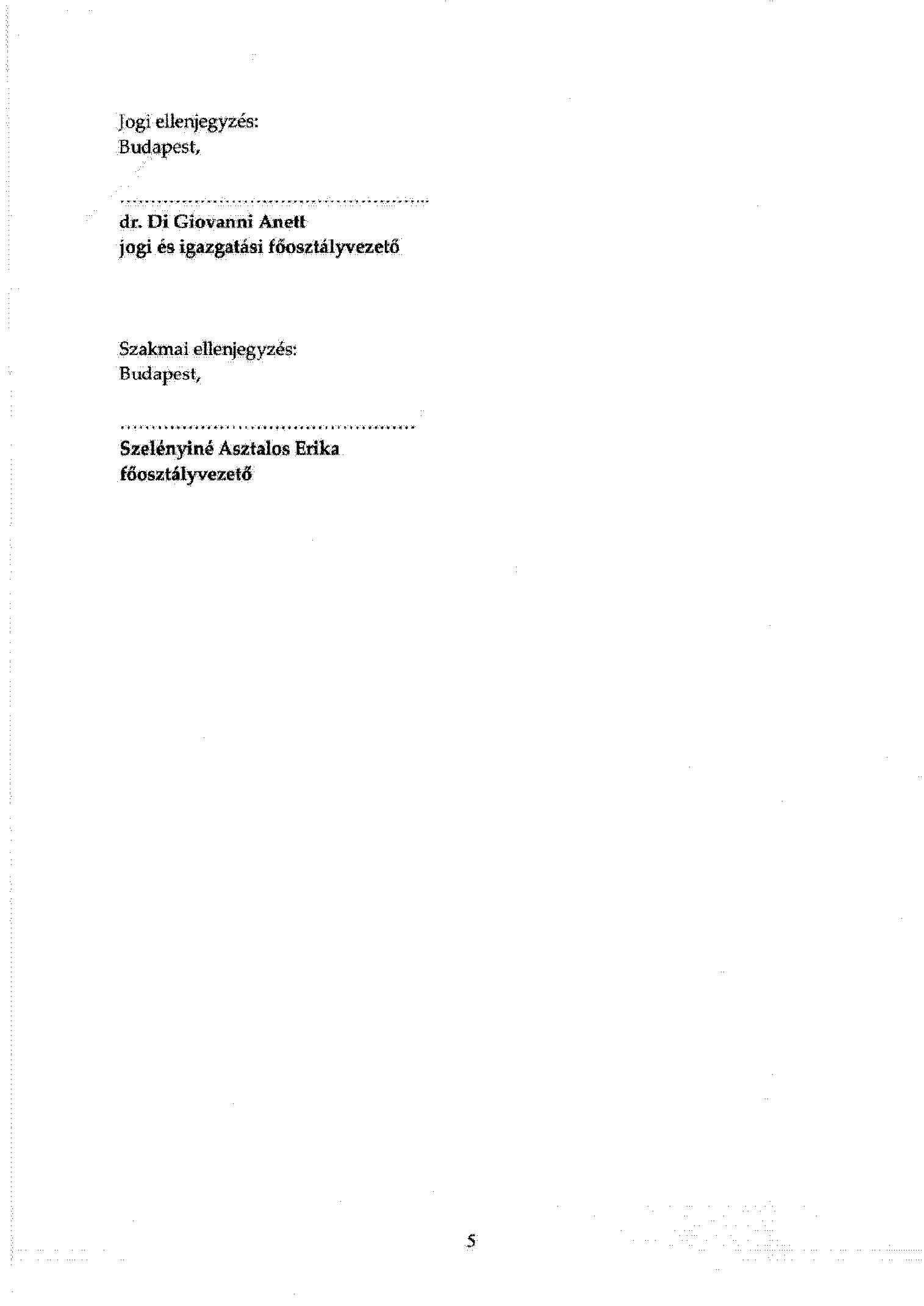 